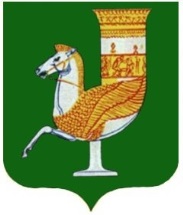 П О С Т А Н О В Л Е Н И ЕАДМИНИСТРАЦИИ   МУНИЦИПАЛЬНОГО  ОБРАЗОВАНИЯ «КРАСНОГВАРДЕЙСКИЙ  РАЙОН»От  29.10.2021г.  №_873 с. КрасногвардейскоеО создании муниципального центра управления муниципального образования «Красногвардейский район»В соответствии с Федеральным законом от 06 октября 2003 года № 131-ФЗ «Об общих принципах организации местного самоуправления в Российской Федерации», во исполнение пункта 3 перечня поручений Президента Российской Федерации от 01 марта 2020 года № Пр-354 по итогам заседания Совета по развитию местного самоуправления 30 января 2020 года, в целях повышения эффективности и качества принятия управленческих решений, направленных на реализацию эффективной политики в сфере социально-экономического и общественно-политического развития, руководствуясь Уставом МО «Красногвардейский район» ПОСТАНОВЛЯЮ:1. Создать муниципальный центр управления муниципального образования «Красногвардейский район».2. Утвердить Положение о муниципальном центре управления муниципального образования «Красногвардейский район» (Приложение №1).3. Утвердить Структуру муниципального центра управления муниципального образования «Красногвардейский район» (Приложение №2).4.  Контроль за исполнением данного постановления оставляю за собой.5.  Настоящее постановление вступает в силу с момента его подписания.И.о. главы МО «Красногвардейский   район»	 		                      А.А. ЕршовПриложение №1к  постановлению администрацииМО «Красногвардейский  район»от  29.10.2021г.  №_873 ПОЛОЖЕНИЕ о муниципальном центре управления муниципального образования «Красногвардейский район» 1. Общие положения Муниципальный центр управления муниципального образования «Красногвардейский район» (далее – МЦУ) является проектным офисом, деятельность которого регламентируется настоящим Положением. Размещается МЦУ в здании администрации муниципального образования «Красногвардейский район»  по адресу: Республика Адыгея, Красногвардейский район, село Красногвардейское, ул.Чапаева 93.  Настоящее Положение о МЦУ (далее – Положение) определяет цели и задачи создания и деятельности МЦУ, его структуру, порядок работы и информационного взаимодействия. МЦУ – пункт управления, предназначенный для оптимизации механизмов муниципального управления и их совершенствования для создания комфортных условий жизнедеятельности граждан. МЦУ представляет собой межведомственную рабочую группу из сотрудников администрации муниципального образования «Красногвардейский район» (далее - Администрация), и работников заинтересованных учреждений и предприятий, деятельность которых направлена на повышение удовлетворенности граждан результатами обработки их сообщений и условиями жизнедеятельности.МЦУ осуществляет координацию работы по мониторингу и обработке всех видов сообщений, поступающих в Администрацию, осуществляющие публично значимые функции муниципальные учреждения и предприятия, их должностным лицам, в том числе с использованием инфраструктуры электронного правительства, включая платформу обратной связи граждан с Администрацией для оформления жалоб, обращений, предложений (далее – ПОС), муниципальных систем обратной связи и обработки сообщений, публикуемых гражданами в общедоступном виде в социальных сетях, иных средствах электронной массовой коммуникации. Координация работы по мониторингу и обработке сообщений и обращений осуществляется путем:- анализа поступающих обращений и сообщений;- структурирования и формализации сообщений и обращений (при необходимости); - контроля сроков и качества обработки сообщений и обращений;- контроля за полнотой и качеством решения вопросов, поставленных в сообщении и обращении;- сбора информации об удовлетворенности граждан результатами обработки их сообщений и обращений;- сводного анализа результатов обработки сообщений и обращений.Целями создания и деятельности МЦУ является повышение удовлетворенности граждан за счет сокращения сроков обработки их сообщений, организации контроля и сокращения сроков решения проблемных вопросов граждан, а также поддержка принятия управленческих решений руководством Администрации по оптимизации процессов муниципального управления для создания комфортных условий жизнедеятельности граждан. В своей деятельности МЦУ руководствуется Конституцией Российской Федерации, законами и иными нормативными правовыми актами Российской Федерации и Республики Адыгея, Уставом муниципального образования «Красногвардейский район», муниципальными нормативными правовыми актами МО «Красногвардейский район», а также настоящим Положением. Выработку и реализацию единой технической политики МЦУ осуществляет Администрация.Задачи и функции МЦУМЦУ осуществляет координацию работ по мониторингу и обработке всех видов сообщений от граждан, поступающих в Администрацию и подведомственные структурные (отраслевые) подразделения, муниципальные учреждения и предприятия посредством информационных систем, платформ (систем) обратной связи, а также публикуемых гражданами в общедоступном виде в социальных сетях, мессенджерах, иных средствах электронной массовой коммуникации.Координация работ по мониторингу и обработке сообщений от граждан осуществляется с использованием информационных технологий путём:- анализа поступающих сообщений граждан, поступивших в адрес Администрации и подведомственные структурные (отраслевые) подразделения, муниципальные учреждения и предприятия;- структурирования и формализации сути сообщений граждан;- контроля сроков и качества обработки сообщений граждан, поступающих по имеющимся каналам связи;- сбора информации об удовлетворенности граждан результатами обработки их сообщений;- сводного анализа результатов обработки сообщений граждан в настраиваемых статистических разрезах.Основными задачами МЦУ являются:- формирование комплексной оценки проблемных вопросов на основании анализа сообщений граждан;- формирование оценки работы Администрации и подведомственных структурных (отраслевых) подразделений, муниципальных учреждений и предприятий и выработка рекомендаций для определения приоритетов и оптимизации работы, в том числе посредством использования и внедрения информационных технологий; - выявление конфликтных ситуаций и ошибок при коммуникации Администрации и подведомственных структурных (отраслевых) подразделений, муниципальных учреждений и предприятий с гражданами;- формирование рекомендаций по онлайн-взаимодействию Администрации и подведомственных структурных (отраслевых) подразделений, муниципальных учреждений и предприятий с гражданами, предложений по разработке соответствующих сервисов;- выявление и анализ лучших практик, выработка рекомендаций для оперативного решения обнаруженных проблем граждан и коммуникаций во взаимодействии с Администрацией и подведомственными структурными (отраслевыми) подразделениями, муниципальными учреждениями и предприятиями; - осуществление взаимодействия со средствами массовой информации и лидерами общественного мнения;МЦУ, в том числе посредством информационных технологий: - осуществляет проверку и свод информации о реализации мероприятий по направлениям и тематикам деятельности МЦУ;- осуществляет взаимодействие в Администрации и подведомственных структурных (отраслевых) подразделениях, муниципальных учреждений и предприятий по направлениям и тематикам деятельности МЦУ;- обеспечивает создание межведомственных и отраслевых механизмов ускоренного решения проблем по тематикам сообщений граждан;- обеспечивает создание межведомственных и отраслевых механизмов устранения первопричин сообщений граждан;- обеспечивает учет уровня занятости по отраслевым блокам МЦУ, подготавливает предложения по усилению структуры и состава МЦУ;- выполняет иные функции в пределах установленной компетенции.3. Структура и организация деятельности МЦУ3.1. Структура МЦУ утверждается постановлением администрации муниципального образования «Красногвардейский район»  и включает в себя: - куратора МЦУ; - администратора МЦУ; - руководителя МЦУ; - ответственных лиц за отраслевые тематические блоки; - ответственного за работу в платформе обратной связи;- ответственного за работу в автоматизированной системе «Инцидент – менеджмент»;- иных участников МЦУ, отвечающих за работу по направлениям (при необходимости).3.2. Куратор МЦУ:- определяет основные направления работы и развития МЦУ;- контролирует реализацию мероприятий по созданию, организации деятельности и развитию МЦУ.3.3. Администратор МЦУ – технический специалист:- обеспечивает техническое развитие МЦУ; - отвечает за надлежащую эксплуатацию технических и организационных средств МЦУ; - обеспечивает информационно-аналитическое и техническое обеспечение МЦУ; - отвечает за выполнение требований по защите информации в МЦУ;- организует внедрение единой цифровой платформы, располагающей механизмом обратной связи, для организации деятельности МЦУ;- координирует взаимодействие Администрации и подведомственных структурных (отраслевых) подразделений, муниципальных учреждений и предприятий в рамках МЦУ;- координирует деятельность Администрации и подведомственных структурных (отраслевых) подразделений, муниципальных учреждений и предприятий, отраслевых блоков МЦУ с мероприятиями по цифровизации отдельных секторов экономики и социальной сферы в муниципальном образовании «Красногвардейский район», в том числе с учетом соответствующих федеральных, ведомственных и муниципальных проектов;3.4. Руководитель МЦУ:- осуществляет непосредственное руководство операционной деятельностью МЦУ;- обеспечивает текущую деятельность МЦУ;- осуществляет выработку и реализацию единой технической политики при создании, развитии и эксплуатации МЦУ;- осуществляет разработку и представление на утверждение куратору МЦУ планов развития и эксплуатации МЦУ;- осуществляет сопровождение ведения в информационно-аналитической системе МЦУ комплекса показателей, характеризующих обстановку на  территории муниципального образования «Красногвардейский район»;- отвечает за достижение обязательных показателей работы МЦУ.3.5. Ответственные за отраслевые тематические блоки:- обеспечивают представительство курируемого отраслевого блока в МЦУ; - определяют персональный состав отраслевых тематических блоков МЦУ и осуществляют руководство им; - несут персональную ответственность за достижение основных показателей работы МЦУ по направлениям деятельности блоков.Управляющий делами администрации МО «Красногвардейский район»- начальник общего отдела                                                                  А.А. Катбамбетов Приложение № 2к  постановлению администрацииМО «Красногвардейский  район»от  29.10.2021г.  №_873 СТРУКТУРАмуниципального центра управления муниципального образования «Красногвардейский район» Управляющий делами администрации МО «Красногвардейский район»- начальник общего отдела                                                                  А.А. Катбамбетов №п/пНаименование должностиРоль в муниципальном центре управления муниципального образования «Красногвардейский район»1Управляющий делами администрации муниципального образования «Красногвардейский район» - начальник общего отдела Куратор2Помощник главы администрации муниципального образования «Красногвардейский район»Руководитель,
ответственный за работу в системе «Инцидент-менеджмент»3Первый заместитель главы администрации муниципального образования «Красногвардейский район»Ответственный за отраслевой блок по  вопросам труда и социальной защиты, образования, культуры4Заместитель главы администрации муниципального образования «Красногвардейский район» по  вопросам экономической политики и сельского хозяйства - начальник управления сельского хозяйстваОтветственный за отраслевой блок по  вопросам экономической политики и сельского хозяйства5Заместитель главы администрации муниципального образования «Красногвардейский район» по  вопросам  строительства, ЖКХ, ТЭК, связи, архитектуры, благоустройства и охраны окружающей средыОтветственный за отраслевой блок по  вопросам  строительства, ЖКХ, ТЭК, связи, архитектуры, благоустройства и охраны окружающей среды6Начальник отдела информационных  технологий   администрации муниципального образования «Красногвардейский район»Администратор, ответственный за работу в платформе обратной связи, системе «Госуслуги»7Главный редактор муниципального предприятия «Редакция газеты «Дружба» Ответственный за информационное сопровождение деятельности органов местного самоуправления8Специалисты администрации МО «Красногвардейский район» и подведомственных структурных (отраслевые) подразделений, муниципальных учреждений и предприятий Исполнители по работе в системах9Специалисты администраций сельских поселений Красногвардейского района (по согласованию)Исполнители по работе в системах